FitzgeraldReading and Notes  -Plan for Bringing New States into the Union -Developed by Article of Confederation CongressVideo  - https://www.youtube.com/watch?v=A_sfcKxPwYA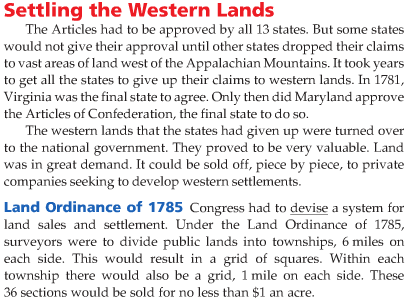 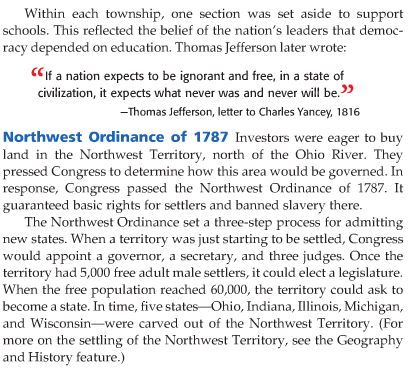 Textbook pp. 206-207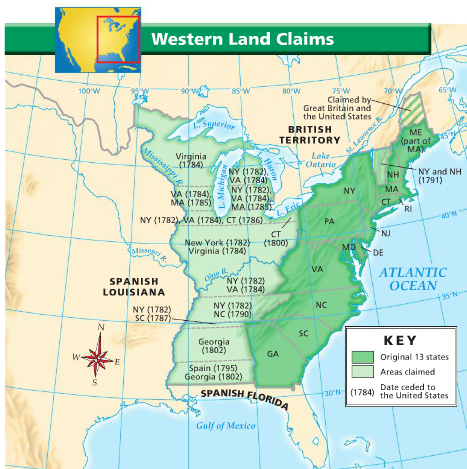 Textbook, p. 207